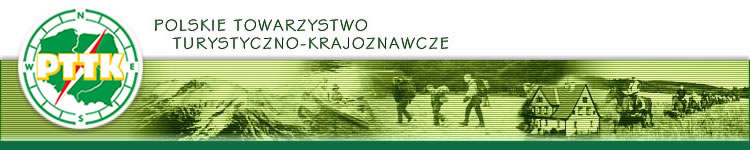 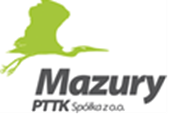 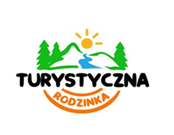 TURYSTYCZNE RODZINKI NA MAZURACHStanica Wodna PTTK w Sorkwitach29.04- 03.05.2021 r.Dane kontaktowe osoby zgłaszającej rodzinę KARTA UCZESTNICTWAOświadczamy, że zapoznaliśmy się z regulaminem warsztatów-  dostępnym na stronie: http://www.rodzina.pttk.pl Uzupełnioną kartę proszę odesłać na adres e-mail: poczta@rodzinapttk.pl                                                                  Informacja o potwierdzeniu zgłoszenia przesłana zostanie w wiadomości zwrotnej na podany adres e-mail. Po otrzymaniu potwierdzenia okres 14 dni na wpłatę- brak wpłaty skutkuje wykreśleniem z listy uczestników.W ramach wpisowego: realizacja programu oraz koszulka– nie dotyczy propozycji z dodatkową opłatą: wycieczka fakultatywna i spływ kajakowy. Wpisowe nie obejmuje opłaty za noclegi oraz wyżywienie. Liczba miejsc noclegowych jest ograniczona, decyduje kolejność zgłoszeń.Wysokość opłat za poszczególne usługi wyszczególniona w ofercie warsztatów dostępnej na stronie: https://rodzina.pttk.pl/najblizsze-wyjazdy/mazury/ Mazury PTTK Sp. z o.o.  Numer konta bankowego  mBank: 14 1140 2017 0000 4102 0432 7326  w tytule- „Turystyczna Rodzinka.. (..Nazwisko..)”Imię i nazwisko telefone-mailuwagiLp.Nazwisko i imięWiekNocleg (wybierz opcję noclegową z oferty)WyżywienieUczestnictwo w wycieczce fakultatywnejUczestnictwo w spływie kajakowymRozmiar koszulkiTak lub nie Tak lub nie Tak  lub nie 